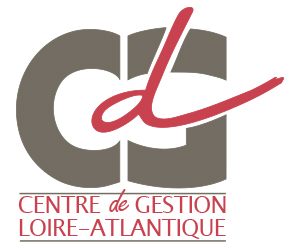 					(arretes du 16 juin 2016 recus en prefecture le 27.06.2016)sQService du suivi statutaire ● CATEGORIE AATTACHENOURY Marie-ChristineROZE-HERRAULT CatherineINGENIEUR sans examenROUVIERE NathalieTARAYRE Elian● CATEGORIE BREDACTEUR PRINCIPAL 2ème classeMIQUEL ElodieREDACTEUR Sans examen professionnelDAVID FrançoiseREDACTEUR AVEC EXAMEN PROFESSIONNELCOURAUD BarbaraPEIGNE ChristineSAMSON Stéphanie● CATEGORIE cAGENT DE MAITRISE - BOUTET Jérôme- CHABOT Cédric- CHAPELAIS Nicolas- DANIEL Sylvie- GUILLAUME Laëtitia- LOMBARD Régis- OLICHON Thierry- RENAUD Luc - ROUSSEAU Didier